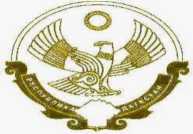 РЕСПУЛИКА ДАГЕСТАН Муниципальное казенное общеобразовательное учреждение."Гоорская  СОШ "368435 Шамильский район,с.Гоор      эл.п.goor.sosh@mail.ru  тел.+7(960)407-64-92     -------------------------------------------------------------------------------------------------------------------------------------------------------------------------------Приказ №118                                                                                      от 09.06.2020г.«Об определении ответственных лиц за функционирование «Горячей линии» по вопросам проведения государственной итоговой аттестации в 2020 году»В целях организованного проведения государственной итоговой аттестации в 2020 году на территории МО «Шамильский район» в 2020 году (далее ГИА) и на основании Приказа №____ от 05.06.2020г.ПРИКАЗЫВАЮП.1.Определить ответственными лицами за функционирование «Горячей линии» по вопросам ГИА:Вагабилова А.И. ., зам по УВР;Магомедаминов У.М., директора школы;___________________________________________П.2.Утвердить номера телефонов «Горячей линии»:+7(960)407-64-92 - ответственный Вагабилова А.И.П.3.   Зам по УВР Вагабиловой А.И ежедневно до 12:00 ч. (МСК) информацию о принятых звонках сообщать директору школы .П.4.Магомедовой М.Х. ответственному специалисту разместить на официальном сайте номера телефонов в разделе «Горячая линия по вопросам ГИА».П.3. Контроль за исполнением настоящего приказа оставляю за собой.